【附件二】西安理工大学关于遴选2020年双学位联合培养项目硕士研究生的通知一、项目介绍我校分别与英国布鲁内尔大学（Brunel University London）、澳大利亚詹姆斯库克大学（JCU）签署了校际合作交流协议。基于与这两校良好的合作关系，现面向全体2020级硕士研究生开展“1+1+1”双学位联合培养项目。本项目采取“国内外分阶段”培养模式，学生第一学年完成国内阶段专业课学习，外语水平达到外方高校硕士生入学要求后，赴外方高校进行国外阶段的学习，学业成绩合格且满足毕业和学位授予条件者可获得国外、国内双硕士学位证书。二、学习规划国内“1”年：第1学年主要学习本校研究生研一课程，修满学分，外语水平达到外方高校要求即可赴海外就读；国外“1年”：第2学年进入外方高校就读相关硕士课程，学业成绩合格后可获得外方高校硕士学位；国内“1年”：第3学年返回本校完成国内硕士相关课程与考核，完成毕业论文并达到学位授予条件后，可获得西安理工大学硕士毕业证及学位证。     三、申请条件（一）西安理工大学2020级硕士研究生；（二）思想政治过硬，拥护党的领导，热爱祖国，具有报效祖国的事业心和责任心；（三）品德优良、身心健康；（四）申请时的外英语水平要求：1.英国布鲁内尔大学：需通过外方高校提供的免费英语测试；2. 澳大利亚詹姆斯库克大学：英语六级成绩达到425分及以上，或通过外方高校提供的免费英语测试。    四、费用资助办法学校资助学生国外一年学费的1/3，学院或个人支付剩余的2/3，生活费、住宿费及交通费用由学生自理。    五、名额分配     与外方高校专业对口的学院可推荐1-2名学生，指标包含在目前已经下达各学院的招生计划内，由学院统筹安排。六、报名及入学外语水平测试安排 报名日期：2020年5月8日起入学外语水平测试时间：2020年5月-6月（具体安排随后通知）七、报名流程 各学院在2020年硕士研究生复试方案中向全体复试考生公布本项目，有意向选择该培养项目的考生填写报名表交相关学院，各学院审核合格并在拟录取结果公布后报研究生院，研究生院后续将组织考生外语测试、线上报名等其他相关事宜。八、联系方式研究生院招生办公室：金花校区综合一楼1层029-82312406、82312416附件1：西安理工大学2020年硕士研究生双学位联合培养项目报名登记表附件2：西安理工大学&布鲁内尔大学硕士研究生双学位联合培养项目介绍附件3：西安理工大学&詹姆斯·库克大学硕士研究生双学位联合培养项目介绍附件1：西安理工大学硕士研究生2020年双学位联合培养项目报名登记表附件2：2020年西安理工大学&布鲁内尔大学硕士研究生双学位联合培养项目介绍一、项目介绍2020年5月，我校与英国布鲁内尔大学（Brunel University London）签署了校际合作交流协议。基于两校良好的合作关系，现面向全体2020级硕士研究生开展1+1+1双学位联合培养项目。项目采取“国内外分阶段”培养模式，学生完成国内阶段专业课学习，语言要求达到布鲁内尔大学硕士入学要求后，赴布鲁内尔大学进行国外阶段的学习，成绩合格且满足毕业和学位授予条件者可获得国外、国内双硕士学位证书。*学习规划国内“1”年：第1学年主要学习本校研究生研一课程，修满学分，外语水平达到外方高校要求即可赴海外就读；国外“1年”：第2学年进入外方高校就读相关硕士课程，学业成绩合格后可获得布鲁内尔大学硕士学位；国内“1年”：第3学年返回本校完成国内硕士相关课程与考核，完成毕业论文并达到学位授予条件后，可获得西安理工大学硕士毕业证及学位证。二、学校简介伦敦布鲁内尔大学（Brunel University London）位于英国伦敦西部的欧克斯桥（Uxbridge），是伦敦唯一一所校园式大学，地理位置十分优越。学校历史最早可追溯到18世纪末，1966年经由皇家特许正式成为布鲁内尔大学，属于英国大学中的现代化新型大学，是伦敦地区十大名校之一。布鲁内尔以英国历史上最著名的工程师Isambard Kingdom Brunel命名。在2002年英国广播公司举办的“最伟大的100名英国人”评选中，布鲁内尔名列第二（仅次于温斯顿·丘吉尔）。工程师文化的传承奠定了Brunel在全英国工程类院校中举足轻重的地位，该校工科专业在英国和世界排名中名列前茅，计算机科学和机械工程等尤为突出,在工程领域拥有3名英国皇家工程院院士。伦敦布鲁内尔大学在泰晤士高等教育世界大学影响力（2019年）排名中位列第40。专业对比表说明：布鲁内尔大学保留对各专业录取结果的最终决定权。四、申请条件（一）西安理工大学2020级硕士研究生；（二）思想政治过硬，拥护党的领导，热爱祖国，具有报效祖国的事业心和责任心；（三）品德优良、身心健康；（四）需通过布鲁内尔大学提供的免费英语测试。特别说明：布鲁内尔大学提供优质在线英语教学服务供参加项目的学生进行语言提升。布鲁内尔大学入学时英语水平要求：雅思要达到总分6.5，单项不低于6.0。如果没有雅思成绩，通过布鲁内尔大学语言内测即可免雅思。内测总分达到60%，单项不低于55%。    五、项目费用1. 学费：官网公布价格为19280英镑/学年。因两校为友好合作关系，我校学生享受优惠后学费为16380英镑/学年，折合人民币约145,000元/学年（以当时汇率为准）；2.住宿费：460-650英镑/月（包含水电、燃气、网络、保险）。3、其他费用：生活费及交通费用由学生自理。附件3：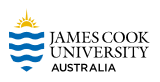 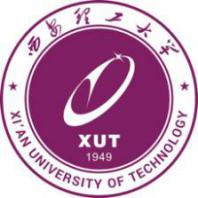 2020年西安理工大学&詹姆斯·库克大学硕士研究生双学位联合培养项目介绍一、项目介绍2020年4月，西安理工大学与詹姆斯·库克大学设立西安理工大学国际工学院获得教育部批准。通过国际工学院引进了优质资源，拓展了师生国际交流渠道。基于两校坚实的合作关系，现面向全体2020级硕士研究生开展1+（1）+1双学位联合培养项目。项目采取“国内外分阶段”培养模式，学生完成国内阶段专业课学习，通过引进AEMG集团的“国际英语”教学项目（学术类），达到海外升学条件后赴国外合作大学进行国外阶段的学习，成绩合格且满足毕业和学位授予条件者可获得国外、国内双硕士学位证书。项目宗旨：发挥学科资源优势，以精英化培养为目标，个性化、国际化教育为两翼，以校际合作互通形式培养发展志向远大、基础深厚、国际视野宽阔的学术精英和多领域科技创新人才。  二、项目特色及优势*1+（1）+1模式，硕士双学位认证学生三年时间获得国内国外两个硕士学位：相关领域专业选择，两校课程匹配对接，国内外名师专业指导，。 *语言认证，名校直升“国际英语课程”学生无需再提供雅思/托福/GRE等入学语言证明，学生在大一阶段完成国际英语课程学习（学分可抵研究生英语课程学分），DEP认证考核通过后，可直接升入詹姆斯·库克大学就读研究生课程。*专业1对1升学指导参与 “国际英语课程”的学生将获得签证申请、学业指导、专业规划、行前指导、协助接机、宿舍申请及海外升学的相关服务（例如：专业团队后期咨询、协助解决海外升学过程中学习、生活等问题）。*中外合作，精英之选合作院校简介詹姆斯·库克大学(James Cook University，简称JCU)原属昆士兰大学，1970年正式成立。詹姆斯·库克大学是澳大利亚顶尖的国立研究型大学之一，是英联邦高校协会 (Association of Commonwealth Universities)的会员。詹姆斯·库克大学位于澳大利亚北昆士兰地区，学校有三个主校区，分部在两个国家：澳洲的汤斯维尔校区、凯恩斯校区和新加坡海外校区。该校是澳洲的第一座热带大学，它除了提供学科上的研究、研究训练以及教学课程外，还在与热带地区有关的一些学术领域内有很强的实力。该校的研究吸引了大量外来基金，并与工业部门和政府互相协作。JCU共有六个学部及一个环境研究会、商学院、文学部、教育学部、工学部、法学部、医学院。在任何学院都有研究所包括PHD、上课和研究的硕士、研究所文凭及荣誉学位、并有一年制的MBA。建校短短四十多年，但詹姆斯﹒库克大学在学术及科研上的表现却非常突出，目前在各类大学排名中，学校的学术排名一直稳居世界前2%，其中科研论文引用率高达91.9%，国际展望率高达75.4%。工程类专业排名世界前300，其中国际认可率70.7%，文献引用率高达65.3%。泰晤士世界年轻大学排名中，詹姆斯.库克大学位于全球28名。*学习规划国内“1”年：第1学年主要学习本校研究生研一课程，及国际英语课程，修满学分，国际英语课程考核认证通过后即可赴海外就读；国外“1年”：第2学年进入詹姆斯·库克大学就读相关硕士课程，学业成绩合格后可获得詹姆斯·库克大学硕士学位；国内“1年”：第3学年返回本校完成国内硕士相关课程与考核，完成毕业论文并达到学位授予条件后，可获得西安理工大学硕士毕业证及学位证。三、合作专业方向本次硕士研究生双学位联合培养项目面向理学、工学及管理学各学科专业复试考生。四、录取原则1、全国大学生英语六级考试成绩在425分及以上；2、未通过英语六级者须参加学校项目中心组织的入学考试（OOPT英语测试），成绩合格者准予报名。五、收费标准姓名：Name性别：Gender性别：Gender□男Male□女Female年级及专业Major and Grade申请学校Intended University意向学校1.                                 意向学校2.                                 意向学校1.                                 意向学校2.                                 意向学校1.                                 意向学校2.                                 意向学校1.                                 意向学校2.                                 意向学校1.                                 意向学校2.                                 申请专业Intended Major意向专业1.                                 意向专业2.                                 意向专业1.                                 意向专业2.                                 意向专业1.                                 意向专业2.                                 意向专业1.                                 意向专业2.                                 意向专业1.                                 意向专业2.                                 手机：Contact Number邮箱：E-mail西安理工大学与布鲁内尔大学硕士研究生专业匹配西安理工大学与布鲁内尔大学硕士研究生专业匹配西安理工大学与布鲁内尔大学硕士研究生专业匹配西安理工大学与布鲁内尔大学硕士研究生专业匹配西安理工大学专业西安理工大学专业布鲁内尔大学专业布鲁内尔大学专业中文名称英文名称中文名称英文名称电子科学与技术Electronic science and   technology高级电子与电气工程Advanced Electronic  and Electrical Engineering Msc物理电子学Physical Electronics高级电子与电气工程Advanced Electronic  and Electrical Engineering Msc电气工程Electrical Engineering高级电子与电气工程Advanced Electronic  and Electrical Engineering Msc电子信息Electronic Information高级电子与电气工程Advanced Electronic  and Electrical Engineering Msc机械工程Mechanical Engineering机械工程MEng Mechanical Engineering机械工程Mechanical Engineering高级机械工程Advanced Mechanical   Engineering Msc土木工程Civil?Engineering?结构工程Structural Engineering   MSc设计学Design Science数字设计与品牌Digital Design and   Branding  MSc设计学Design Science 集成产品设计MSc in Integrated Product Design设计学Design Science 设计、策略与创新MA Design, Strategy & Innovation电气工程Electrical Engineering  可持续电力系统MSc Sustainable Electrical Power化学工程与技术Chemical Engineering and Technology化学工程?MSc in Advanced Chemical Engineering 材料科学与工程Material Science and   Engineering 材料科学与工程?MSc in Materials Science and Engineering通信与信息系统Communication and Information System无线通信网络?Wireless and Communication Networks 控制科学与工程Control Science and Engeering 自动化工程MEng Automotive Engineering金融学Finance 银行与金融Banking and Finance Msc金融学Finance 商务金融Business Fiance Msc金融学Finance 金融与会计Finance and Accounting Msc金融学Finance 金融与投资Finance and Investment Msc费用名称费用标准1+（1）+1硕士研究生联合培养项目国际英语课程费用共计7,500澳元詹姆斯·库克大学工程类专业课程费官网参考费用（具体学费根据当年录取通知书为准）27，560澳币/学年，约折人民币117，681元（汇率参考2020年3月25日汇率1澳元=4.2786人民币）其他费用生活费、住宿费及交通费用由学生自理。詹姆斯·库克大学官网：https://詹姆斯·库克大学官网：https://